NOTA DE PRENSA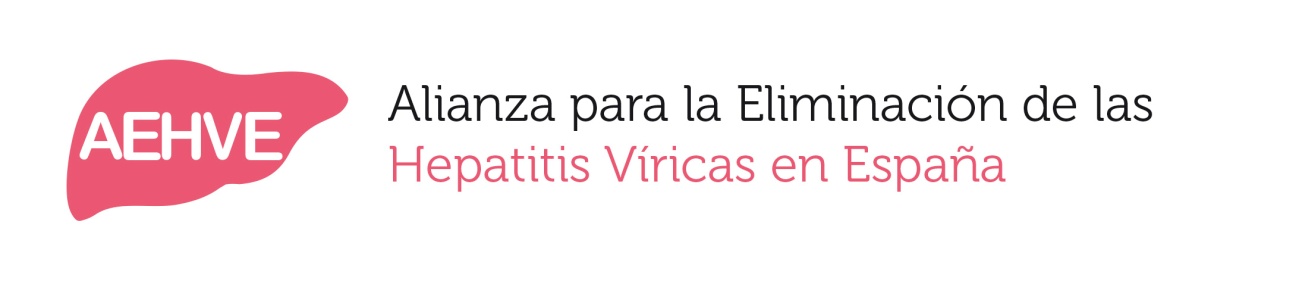 LA REDUCCIÓN DRÁSTICA DE PACIENTES EN ESTADÍOS AVANZADOS DE LA INFECCIÓN POR VHC DEMUESTRA QUE ES POSIBLE ELIMINAR LA ENFERMEDAD EN NUESTRO PAÍS EN 2021-Los últimos datos avalan además que el tratamiento temprano (en estadios F0 y F1) es coste-efectivo, con un ahorro de más de 9.200 euros por paciente y un aumento de 3,5 años de vida frente al tratamiento en fases avanzadas de la enfermedad- Especialistas y pacientes consideran que los objetivos de eliminación pasan por el cribado poblacional, que permita aflorar la infección oculta, el diagnóstico en único paso y el tratamiento precoz en poblaciones de riesgo -En el 12th International Meeting on Therapy in Liver Diseases, y ante más de 700 expertos de todo el mundo, la AEHVE ha destacado también el éxito que ha supuesto el PEAHC, con más de 83.500 pacientes tratados y la importante reducción del gasto (de 1.040m/e en 2015 a 200 en 2017).- No obstante, especialistas y pacientes consideran necesarios la monitorización continua del PEAHC para adaptarlo a los cambios vertiginosos que están operando en la epidemiología de la enfermedad y el desarrollo del resto de líneas estratégicas previstas en el mismo, sobre todo las referidas a prevención y diagnóstico.Barcelona, 21 de septiembre de 2017.-  “España se encuentra en una posición muy aventajada en el tratamiento de la hepatitis C y en el camino para su eliminación. Estamos a la cabeza de la Unión Europea con 83.500 pacientes tratados desde la implantación del PEAHC, pero la eliminación sólo será posible si somos capaces de combinar la eficacia de los nuevos tratamientos con las políticas de Salud Pública, priorizando la identificación de pacientes no diagnosticados y el acceso universal al tratamiento”. Así lo ha explicado el Dr. Javier García-Samaniego, coordinador de la Alianza para la Eliminación de las Hepatitis Víricas en España (AEHVE), que agrupa a sociedades científicas y asociaciones de pacientes, durante su intervención en el 12th International Meeting on Therapy in Liver Diseases, que se celebra desde ayer y hasta el viernes en Barcelona, con más de 700  hepátologos de todo el mundo.García-Samaniego, que ha dado su visión sobre la eliminación de la infección tomando como base los datos de la experiencia española -España es el país de la UE  que más pacientes ha tratado, 83.500 a fecha 31 de julio de 2017- ha explicado el cambio en el perfil epidemiológico de la infección que se ha experimentado en nuestro país desde la aplicación del PEAHC. Así, según datos de la Comunidad de Madrid, a finales de 2015 la mitad de los pacientes diagnosticados con infección activa por VHC estaban en el estadio más avanzado de la enfermedad (F4). A finales de 2016, esa cifra había bajado al 25%  y, a principios de 2017, se situaba ya en el 4%. “El perfil del paciente con infección activa por VHC ha cambiado claramente, y en 2017 lo que nos encontramos ya es una mayoría de pacientes con la enfermedad en estadios iniciales, F0-F1”. “Ello nos lleva a insistir –ha explicado el especialista- en dos aspectos fundamentales para conseguir la eliminación: promover acciones de Salud Pública que permitan aflorar la infección oculta, que se concentra además en poblaciones muy concretas y el tratamiento universal , con independencia del grado de la enfermedad”.Como ha expuesto el coordinador de la AEHVE, “los últimos datos respecto al coste-efectividad del tratamiento precoz no dejan lugar a dudas: el ahorro global por paciente tratado en fases iniciales de la enfermedad (F0-F1) supera los 9.000 euros, frente al coste que representa tratarlo en fases avanzadas. Sólo en el caso de los usuarios de drogas por vía parenteral, que es una de las poblaciones prioritarias, el tratamiento temprano puede evitar hasta 2,3 nuevas infecciones por paciente tratado”, ha explicado García-Samaniego. Según los últimos estudios (Buti M, et al. J Viral Hepat 2017) por cada 1.000 pacientes con enfermedad leve tratados (F0-F1) se evitan 6 trasplantes de hígado, 60 carcinomas hepatocelulares (cáncer de hígado), 40 cirrosis en estado avanzado y 78 fallecimientos atribuibles a enfermedad hepática terminal.En España, tras la aprobación en el Pleno del Consejo Interterritorial de Salud del mes de junio pasado, el acceso al tratamiento es universal. “Habrá en cualquier caso que monitorizar el PEAHC y ver que el ritmo al que se está avanzado en las comunidades es el deseable, además de desarrollar el resto de líneas estratégicas, sobre todo las referidas a prevención y diagnóstico, incluyendo la incorporación de la Atención Primaria y el diagnóstico en un único paso para garantizar un acceso precoz al tratamiento”, ha concluido el coordinador de la Alianza, que ha expuesto finalmente ante la comunidad científica internacional las “21 medidas para la Eliminación de la Hepatitis C en España en 2021”, que han elaborado sociedades científicas y organizaciones de pacientes integrados en la AEHVE. Sobre la Alianza para la Eliminación de las Hepatitis VíricasEn mayo de 2016, la Organización Mundial de la Salud (OMS) adoptó la primera Estrategia mundial del sector de la salud contra la hepatitis vírica, 2016-2021, encaminada a eliminar las hepatitis víricas como problema de salud pública, reduciendo su incidencia en un 90% y la mortalidad en un 65% de aquí a 2030. De forma alineada con los objetivos de esa Estrategia trabaja la Alianza para la Eliminación de las Hepatitis Víricas en España, que integra a la Asociación Española para el Estudio del Hígado (AEEH), la Sociedad Española de Patología Digestiva (SEPD), la Sociedad Española de Enfermedades Infecciosas y Microbiología Clínica (SEIMC), la Sociedad Española de Medicina Familiar y Comunitaria (semFYC), la Sociedad Española de Sanidad Penitenciaria (SESP), Socidrogalcohol (Sociedad Científica Española para de Estudios sobre el Alcohol, el Alcoholismo y las otras Toxicomanías), la Federación Nacional de Enfermos y Trasplantados Hepáticos (FNETH), la Asociación Catalana de Enfermos de Hepatitis (ASSCAT) y la Plataforma de Afectados por la Hepatitis C de Madrid (PLAFHC Madrid)Para más información:
Gabinete de prensa de la Alianza para la Eliminación de las Hepatitis Víricas en España
Manuela Hernández: 651 86 72 78/José María García: 630 11 43 29. Euromedia Comunicación